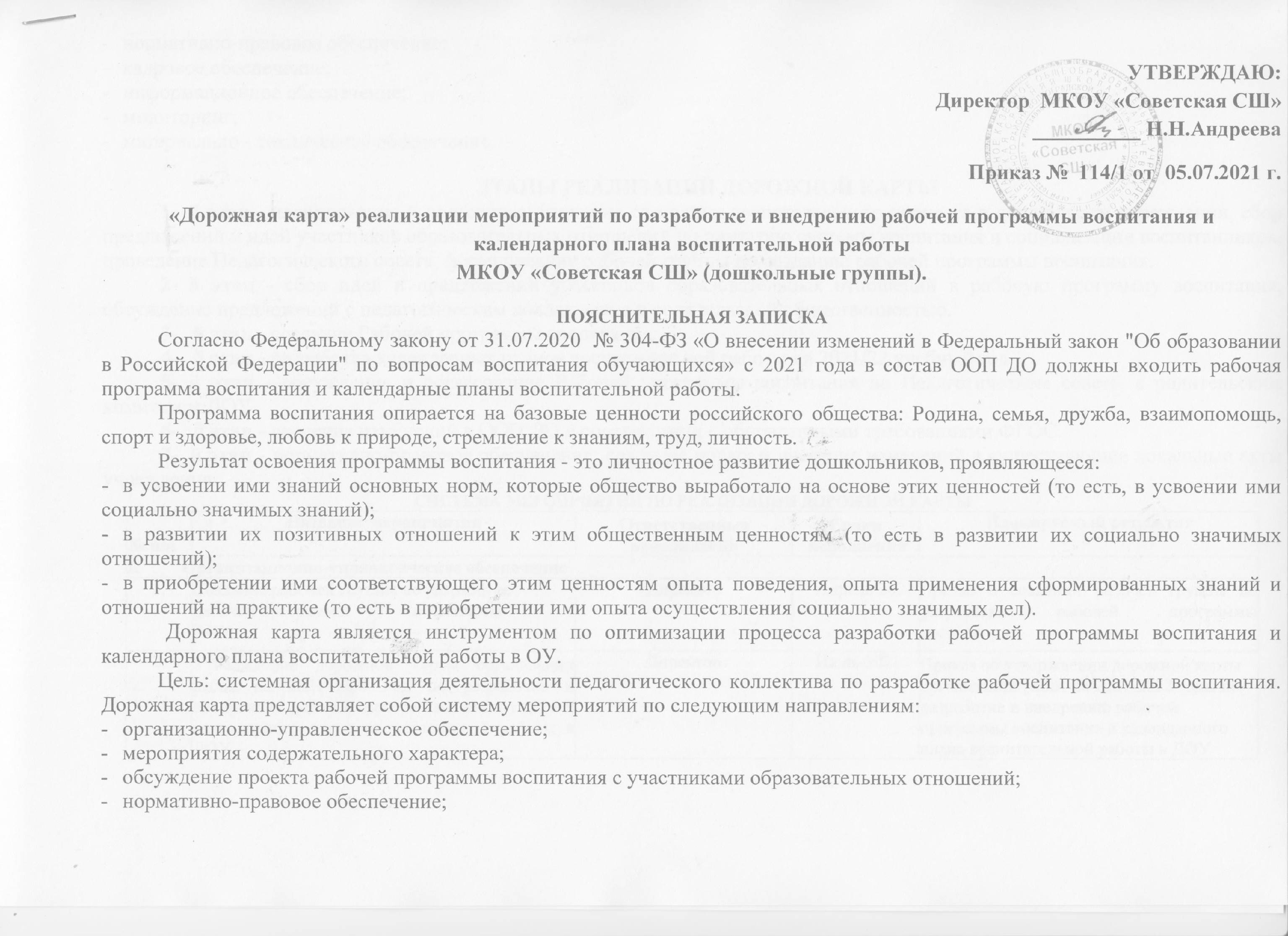 нормативно-правовое обеспечение;кадровое обеспечение;информационное обеспечение;мониторинг;материально - техническое обеспечение.ЭТАПЫ РЕАЛИЗАЦИИ ДОРОЖНОЙ КАРТЫй этап - планирование и подготовка: изучение состояния воспитательного процесса в дошкольном учреждении, сбор предложений и идей участников образовательных отношений по развитию системы воспитания и социализации воспитанников, проведение Педагогического совета, формирование рабочей группы по созданию рабочей программы воспитания.й этап - сбор идей и предложений участников образовательных отношений в рабочую программу воспитания, обсуждение предложений с педагогическим коллективом и родительской общественностью.й этап - создание Рабочей программы воспитания.й этап - разработка календарных планов воспитательной работы на 2021/22 учебный год.й этап - обсуждение и согласование Рабочей программы воспитания на Педагогическом совете, с родительским комитетом ДОУ.й этап - внесение изменений в ООП ДО в соответствии с обновленными требованиями ФГОС.й этап - нормативно-правовое обеспечение: создание новых и внесение изменений в существующие локальные акты учреждения.СИСТЕМА МЕРОПРИЯТИЙ ПО РЕАЛИЗАЦИИ ДОРОЖНОЙ КАРТЫ№ п/пНазвание мероприятияОтветственныеисполнителиСрокиисполненияПланируемый результатI.	Организационно-управленческое обеспечениеI.	Организационно-управленческое обеспечениеI.	Организационно-управленческое обеспечениеI.	Организационно-управленческое обеспечениеI.	Организационно-управленческое обеспечение1.Создание рабочей группы по разработке рабочей программы	воспитанияв ОУДиректорАпрель 2021Приказ о создании рабочей группы по разработке рабочей программы воспитания2.Утверждение дорожной карты организации работ на 2021-2022 год по разработке и внедрению рабочей программы воспитания и календарного плана воспитательной работы в ДОУДиректорИюль 2021Приказ об утверждении дорожной карты организации работ на 2021-2022 годы по разработке и внедрению рабочей программы воспитания и календарного плана воспитательной работы в ДОУ3.Мониторинг качества воспитательной работы в детском садуВоспитатель, члены рабочей группыСентябрь 2021Аналитическая справка4.Мониторинг образовательных запросов родителейВоспитатели группСентябрь 2021АнкетированиеII.	Мероприятия содержательного характераII.	Мероприятия содержательного характераII.	Мероприятия содержательного характераII.	Мероприятия содержательного характераII.	Мероприятия содержательного характера5.Разработка проекта рабочей программы воспитания ОУрабочая группа по разработке рабочей программы воспитания и календарного плана воспитательной работыИюль- Август 2021 годаПроект рабочей программы воспитания6.Разработка	календарных	плановвоспитательной работырабочая группа по разработке рабочей программы воспитания и календарного плана воспитательной работы Июль – август 2021 годаКалендарный план воспитательной работы ОУ на 2021/22 учебный годIII. Обсуждение проекта рабочей программы воспитанияIII. Обсуждение проекта рабочей программы воспитанияIII. Обсуждение проекта рабочей программы воспитанияIII. Обсуждение проекта рабочей программы воспитанияIII. Обсуждение проекта рабочей программы воспитания7.Обсуждение проекта рабочей программы воспитания на педагогическом советеДиректор,  воспитатель, рабочая группа по разработке рабочей программы воспитания и календарного плана воспитательной работыИюль 2021Протокол заседания педагогического совета8.Обсуждение проекта рабочей программы воспитания с родительским комитетомДиректор, воспитательИюль 2021Протокол заседания совета родителей учрежденияIV. Нормативно-правовое обеспечениеIV. Нормативно-правовое обеспечениеIV. Нормативно-правовое обеспечениеIV. Нормативно-правовое обеспечениеIV. Нормативно-правовое обеспечение9.АРазработка	локальных	актов,регламентирующих деятельность ОУ поДиректор, воспитательИюль – август 2021 годПротокол(ы) заседания(й) коллегиальных органов управления.10.Утверждение рабочей программы воспитания ЛОУДиректор, воспитательАвгуст  2021Приказ об утверждении рабочей программы воспитания,	протокол11.Внесение рабочей программы воспитания в состав Основной образовательной программыДиректор, воспитательАвгуст 2021Приказ о внесении изменений в ООПV.	Кадровое обеспечениеV.	Кадровое обеспечениеV.	Кадровое обеспечениеV.	Кадровое обеспечениеV.	Кадровое обеспечение12.Мотивирование педагогов	ДОУ	напрофессиональное совершенствование, в том числе в рамках	прохождения курсовповышения квалификацииДиректор, воспитательв течение 2021Курсы повышения	квалификациипедагогов.13.Совершенствование системы стимулирования и мотивации педагогических работников ДОУ к эффективной организации и повышению качества воспитательной работыДиректорв течение 2021Протокол заседания комиссии по стимулирующим выплатамVI. Информационное обеспечениеVI. Информационное обеспечениеVI. Информационное обеспечениеVI. Информационное обеспечениеVI. Информационное обеспечение14.Размещение рабочей программы воспитания на официальном сайте учрежденияОтветственный за сайтАвгуст  2021Сайт общеобразовательного учреждения15.Размещение ООП ДО МКОУ «Советская СШ», включающей программу воспитания, на официальном сайте ОУОтветственный за сайтАвгуст 2021Сайт общеобразовательного  учреждения16.Информирование родителей	(законныхпредставителей) о внесенных изменениях в ООП ДО МКОУ «Советская СШ»Директор, воспитательв течение 2021Сайт общеобразовательного учреждения17.Размещение на сайте ОУ ежегодного календарного плана воспитательной работы на 2021/22 учебный годДиректорне позднее 10 дней с моментаегоутвержденияСайт  общеобразовательного учрежденияVII. Внутренний мониторингVII. Внутренний мониторингVII. Внутренний мониторингVII. Внутренний мониторингVII. Внутренний мониторинг18.Внутренний мониторинг реализации дорожной картыДиректорежемесячноСправкаVIII. Материально-техническое обеспечениеVIII. Материально-техническое обеспечениеVIII. Материально-техническое обеспечениеVIII. Материально-техническое обеспечениеVIII. Материально-техническое обеспечение19.Исследование и укрепление материально- технической базы в целях реализацииДиректор2021Аналитическая справка